   ПРАВИЛА ПОВЕДЕНИЯ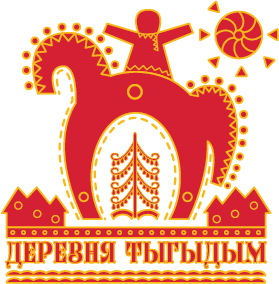 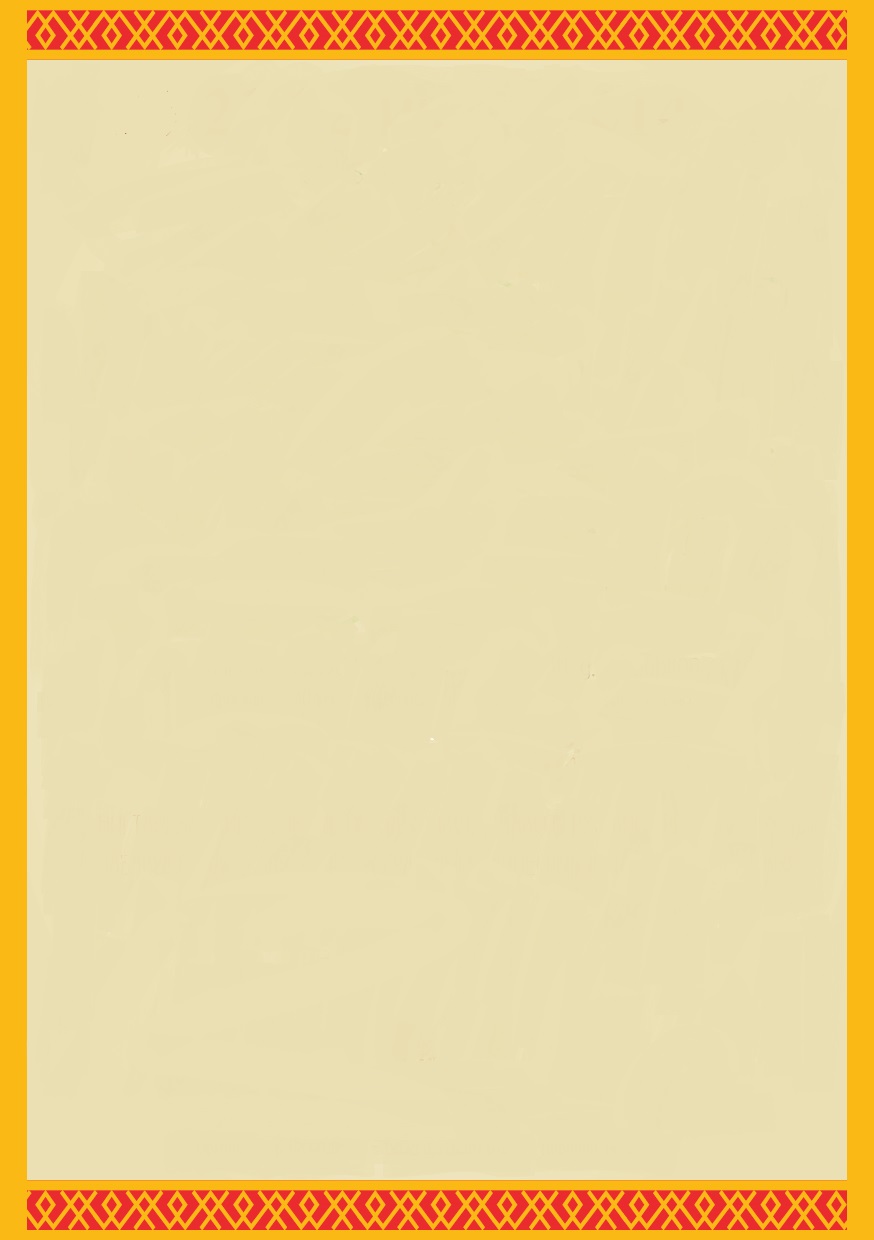 на территории этнопарка «Деревня Тыгыдым»(утверждены приказом ООО «Деревня Тыгыдым» от 01.06.2018 г.)Посетители Этнопарка «Деревня Тыгыдым» обязаны:соблюдать правила нахождения на территории Этнопарка «Деревня Тыгыдым»;выполнять требования сотрудников, службы безопасности и сотрудников вневедомственной охраны полиции;приобрести билеты для прохода на территорию, в музеи, на экскурсию, программу, событие;редъявить на контрольном пункте входной билет;соблюдать очередность при проходе через контрольные пункты;сохранять билеты до конца посещения объектов комплекса.При посещении музеев и выставок посетители обязаны:не трогать экспонаты руками и не прислоняться к ним (исключение составляют интерактивные экспозиции); выполнять требования сотрудников комплекса; в местах большого скопления посетителей соблюдать правила поведения в общественных местах; при угрозе возникновения чрезвычайных ситуаций техногенного или природного характера выполнять требования уполномоченных лиц от администрации Этнопарка «Деревня Тыгыдым», немедленно покинуть комплекс, здания и территорию.На территории Этнопарка «Деревня Тыгыдым» запрещается:заходить за ограждения объектов, в служебные помещения, на площадки и в здания, закрытые для посещения, перемещаться по территории без сопровождающего экскурсовода/сотрудника этнопарка; проходить в здания и павильоны с громоздкими вещами и предметами, чемоданами, дорожными сумками, рюкзаками, лыжами, с колющими и легко бьющимися предметами, предметами с острыми частями, в пачкающей одежде, а также с предметами, которые могут испачкать посетителей и объекты комплекса, с едой и напитками курить на территории комплекса; проносить на территорию комплекса напитки и продукты; производить видео и аудио съемку экскурсионных программ на территории комплекса; проводить профессиональную кино-видео-фотосъемку без письменного разрешения администрации комплекса; наносить надписи на здания, скульптуры, элементы отделки;взбираться на скульптуры и архитектурные элементы;приносить и распивать спиртные напитки, находиться в состоянии алкогольного либо наркотического опьянения, или каким-либо иным образом нарушать общественный порядок; проносить и иметь при себе огнестрельное и холодное оружие, боеприпасы, наркотические, взрывчатые, легковоспламеняющиеся, отравляющие вещества, предметы, способные причинить вред окружающим, наносить ущерб зданиям и предметам; проводить экскурсии и культурно-массовые мероприятия, распространять билеты, торговать продукцией, осуществлять любую коммерческую деятельность без письменного разрешения администрации комплекса; расклеивать объявления, плакаты и другую продукцию информационного содержания; ходить по газонам, портить клумбы и цветочные композиции; засорять территорию мусором, разводить костры, приготавливать пищу на углях (в мангалах и пр.), собирать плоды, ягоды, грибы, цветы, ловить насекомых, птиц, животных, ломать зеленые насаждения;посещать территорию музея-заповедника с собаками и другими животными;купаться и купать домашних животных в водоемах, загорать, ловить рыбу;использовать аудио технику с включенными средствами звукоусиления без специального разрешения администрации комплекса;использовать пиротехнические средства без специального разрешения;передвигаться на мотоциклах, мопедах, скутерах, снегоходах, гужевых повозках, верхом на лошадях и иных транспортных средствах или спортивных средствах без специального разрешения администрации комплекса;въезжать и передвигаться на автотранспортных средствах без специального разрешения.Лица, нарушающие установленный настоящими Правилами порядок, могут быть удалены с территории Этнопарка «Деревня Тыгыдым», а при наличии к тому оснований - задержаны и доставлены сотрудниками полиции в органы внутренних дел Российской Федерации.Лицо, причинившее материальный ущерб комплексу, обязано возместить его. По согласованию с администрацией, возможно добровольное возмещение ущерба в сумме, оцененной экспертной комиссией.Лица, являющиеся организаторами/сопровождающими организованные экскурсионные группы обязаны при посещении передать в администрацию этнопарка настоящие правила, завизированные своей подписью, а также  ознакомить с настоящими правилами всех участников группы.Нарушение посетителями настоящих Правил, причинение любого ущерба имуществу комплекса является основанием для привлечения их к материальной, административной и уголовной ответственности в порядке и в соответствии с действующим законодательством Российской Федерации, а также прекращению, остановке, отказе в предоставлении услуги по экскурсионному сопровождению группы или индивидуальных гостей.